Wrocław, 20 kwietnia 2022 r.ZAPYTANIE OFERTOWEPo Korekcie z dnia 22.04.2022 r.Zamawiający, Uniwersytet Medyczny we Wrocławiu zaprasza Państwa do składania ofert w postępowaniu, którego przedmiotem jest rekrutacja i ocena kwestionariuszowa 3000 zdrowych respondentów 
w ramach projektu OPUS (OPUS.C233.22.002), na potrzeby Katedry Psychiatrii Uniwersytetu Medycznego we Wrocławiu.Postępowanie prowadzone jest na podstawie art. 2 ust. 1 pkt 1) Ustawy z dnia 11 września 2019 r. Prawo zamówień publicznych (tekst jedn. - Dz. U. z 2021 r., poz. 1129 z późn. zm.), zwanej dalej „Pzp”, 
ze względu na wartość szacunkową netto zamówienia mniejszą niż 130 000 złotych.I. PRZEDMIOT ZAMÓWIENIAPrzedmiotem zamówienia jest rekrutacja i ocena kwestionariuszowa po 1000 osób (łącznie 3000 osób) w wieku 18 – 35 lat bez historii leczenia psychiatrycznego wyrażających gotowość do dalszej współpracy badawczej* z następującymi ośrodkami:Katedra Psychiatrii, Uniwersytet Medyczny we Wrocławiu, ul Pasteura 10, 50-367Katedra Psychiatrii, Pomorski Uniwersytet Medyczny w Szczecinie, ul. Rybacka 1, 70-204Instytut Psychologii Polskiej Akademii Nauk w Warszawie, ul. Jaracza 1, 00-378Ocena kwestionariuszowa obejmuje zebranie danych demograficznych oraz wypełnienie przez respondentów ankiet dotyczących:a) codziennej aktywności życiowej,b) doświadczeń podobnych do psychotycznych,c) zdrowia psychicznego;powstałych w wyniku selektywnego doboru pytań ze skal: Prodromal Questionnaire (PQ-16), Revised Hallucination Scale (RHS), Revised Green Paranoid Thoughts Scale (R-GPTS) Mini-international Neuropsychiatric Interview (MINI). Łącznie będzie to nie więcej niż 60 pytań zamkniętych jednokrotnego wyboru.*Dalszy etap badania będzie przeprowadzony przez wyżej wymienione ośrodki badawcze zgodnie 
z następującym opisem:Do badania zostaną zakwalifikowane osoby z minimalnym i podwyższonym poziomem występowania doświadczeń podobnych do psychotycznych w wyniku rekrutacji internetowej i telefonicznej.Lekarz lub psycholog dokona oceny stanu psychicznego za pomocą kwestionariusza CAARMS (ang. Comprehensive Assessment of At-Risk Mental State) oraz MINI (ang. Mini-International Neuropsychiatric Interview). Dodatkowo wypełniony zostanie rozszerzony kwestionariusz dotyczący danych socjodemograficznych, chorób współistniejących, przyjmowanych leków, palenia papierosów oraz ew. fazy cyklu menstruacyjnego.Od wszystkich uczestników badania zostanie pobrana próbka 15 ml krwi żylnej. Następnie na telefonie osoby badanej zostanie zainstalowana aplikacja MoviSense (w przypadku nieposiadania telefonu 
z systemem Android możliwe będzie wypożyczenie odpowiedniego urządzenia na czas badania w ośrodku badawczym). W kolejnych 7 dniach aplikacja będzie w losowych porach dniach (od godziny 9:00 do 22:00) sześciokrotnie prosić o wypełnienie kwestionariusza składającego się z 32 pytań dotyczących samopoczucia psychicznego i nasilenia stresu, a następnie o niezwłoczne oddanie śliny do probówki, oznaczenie jej godziną, datą i numerem identyfikacyjnym oraz umieszczenie jej w zamrażarce domowej w czasie nieprzekraczającym 15 minut. Obowiązkiem uczestnika będzie jednokrotne oddanie posiadanych probówek ze śliną do wyznaczonego laboratorium na terenie miasta. Za udział w tej części badania przysługuje wynagrodzenie w formie bonu o wartości 1100zł.II. TERMIN REALIZACJI PRZEDMIOTU ZAMÓWIENIA:Maj 2022 - Październik 2022.III. ZAPŁATA:Zapłata za wykonaną usługę nastąpi przelewem na rachunek bankowy Wykonawcy wskazany w fakturze, w terminie do 21 dni od daty dostarczenia prawidłowo wystawionej faktury do Katedry Psychiatrii, Uniwersytetu Medycznego we Wrocławiu i po potwierdzeniu prawidłowego wykonania przedmiotu zamówienia. Wykonawca może złożyć fakturę za pomocą Platformy Elektronicznego Fakturowania (link do strony: https://www.brokerinfinite.efaktura.gov.pl). Wykonawca jest obowiązany umieścić na fakturze numer zamówienia oraz wskazać Jednostkę organizacyjną Zamawiającego (Katedra Psychiatrii UMW), do której faktura winna zostać przekazana.IV. WARUNKI UDZIAŁU W POSTEPOWANIUZamawiający nie stawia warunków udziału w postępowaniu.V. PRZESŁANKI ODRZUCENIA OFERTY ORAZ WYKLUCZENIA WYKONAWCY, UNIEWAŻNIENIE POSTĘPOWANIAZamawiający odrzuci ofertę, jeżeli:Jej treść jest niezgodna z warunkami zamówienia określonymi w Zapytaniu ofertowym,Zostanie złożona po terminie składania ofert.Będzie nieważna na podstawie odrębnych przepisów.Z postępowania o udzielenie zamówienia Zamawiający wykluczy Wykonawcę: wymienionego w wykazach określonych w rozporządzeniu 765/2006 i rozporządzeniu 269/2014 albo wpisanego na listę na podstawie decyzji w sprawie wpisu na listę rozstrzygającej 
o zastosowaniu środka, o którym mowa w art. 1 pkt 3 Ustawy z dnia 13 kwietnia 2022 r. 
o szczególnych rozwiązaniach w zakresie przeciwdziałania wspieraniu agresji na Ukrainę oraz służących ochronie bezpieczeństwa narodowego (Dz. U. z 2022, poz. 835), zwanej dalej „ustawą w zakresie przeciwdziałania wspieraniu agresji na Ukrainę”, którego beneficjentem rzeczywistym w rozumieniu ustawy z dnia 1 marca 2018 r. 
o przeciwdziałaniu praniu pieniędzy oraz finansowaniu terroryzmu (Dz. U. z 2022 r. poz. 593 
i 655) jest osoba wymieniona w wykazach określonych w rozporządzeniu 765/2006 
i rozporządzeniu 269/2014 albo wpisana na listę lub będąca takim beneficjentem rzeczywistym od dnia 24 lutego 2022 r., o ile została wpisana na listę na podstawie decyzji w sprawie wpisu na listę rozstrzygającej o zastosowaniu środka, o którym mowa w art. 1 pkt 3 ustawy w zakresie przeciwdziałania wspieraniu agresji na Ukrainę;którego jednostką dominującą w rozumieniu art. 3 ust. 1 pkt 37 ustawy z dnia 29 września 1994 r. o rachunkowości (Dz. U. z 2021 r. poz. 217, 2105 i 2106), jest podmiot wymieniony w wykazach określonych w rozporządzeniu 765/2006 i rozporządzeniu 269/2014 albo wpisany na listę lub będący taką jednostką dominującą od dnia 24 lutego 2022 r., o ile został wpisany na listę na podstawie decyzji w sprawie wpisu na listę rozstrzygającej o zastosowaniu środka, o którym mowa w art. 1 pkt 3 ustawy w zakresie przeciwdziałania wspieraniu agresji na Ukrainę.Wykluczenie Wykonawcy, o którym mowa w ppkt. 2.1-2.3, następuje na okres trwania okoliczności określonych w tych punktach.Zamawiającemu przysługuje prawo unieważnienia niniejszego zapytania bez wybrania którejkolwiek z ofert bez podania uzasadnienia.VI. ZAWARTOŚĆ OFERTY:Formularz ofertowy (załącznik nr 1 do Zapytania ofertowego) informujący o cenie netto i brutto za realizację przedmiotu zamówienia.Oświadczenia Wykonawcy w sprawie braku podstaw do wykluczenia na podstawie art. 7 ust. 1 ustawy w zakresie przeciwdziałania wspieraniu agresji na Ukrainę” (Załącznik nr 2 do Zapytania ofertowego).VII. SKŁADANIE OFERT ORAZ KRYTERIA OCENY OFERTOfertę należy przesłać do dnia 27.04.2022 r. do godz. 11:00 w następujących formach:- pisemnie na adres Katedry Psychiatrii Uniwersytetu Medycznego we Wrocławiu przy wyb. Pasteura 10; 50-367 Wrocław, lub- faksem (71/784-16-02), lub- pocztą elektroniczną na adres: blazej.misiak@umw.edu.plDo realizacji zamówienia wybrany zostanie Wykonawca, którego cena ofertowa będzie najniższa.Zamawiający nie dopuszcza składania ofert częściowych i wariantowych.VIII. KLAUZULA INFORMACYJNAZgodnie z art. 13 Rozporządzenia Parlamentu Europejskiego i Rady (UE) 2016/679 z dnia 27 kwietnia 2016r. (ogólne rozporządzenie o ochronie danych, dalej RODO) informujemy, że:Administratorem danych osobowych Wykonawców i innych osób uczestniczących w postępowaniu jest Uniwersytet Medyczny im. Piastów Śląskich we Wrocławiu z siedzibą przy Wybrzeżu Pasteura 1, 50-367 Wrocław, zwany dalej „Administratorem”, reprezentowany przez Rektora.Administrator wyznaczył Inspektora Ochrony Danych, z którym można kontaktować się 
w sprawach dotyczących przetwarzania danych osobowych pod adresem e-mail: iod@umw.edu.plDane osobowe niezbędne do wzięcia udziału w postępowaniu o udzielenie zamówienia publicznego, do którego nie stosuje się przepisów ustawy z dnia 11 września 2019 r. Prawo zamówień publicznych (zgodnie z wyłączeniem, o którym mowa w art. 2 ust. 1 pkt 1 tej ustawy), przetwarzane będą na potrzeby przedmiotowego postępowania, a w szczególności rozpatrzenia oferty w zawiązku z ewentualnym zawarciem umowy na wykonanie zadania stanowiącego przedmiot postępowania.Dane osobowe Wykonawcy, który jest osobą fizyczną będą przetwarzane w związku z podjęciem czynności niezbędnych do zawarcia umowy i jej wykonania (art. 6 ust. 1 lit. b RODO). Dane osób działających w imieniu Wykonawcy, w tym wskazanych w ofercie/umowie z Wykonawcą będą przetwarzane na podstawie prawnie uzasadnionego interesu Administratora (art. 6 ust. 1 lit. f RODO). Wszelkie dane osobowe przetwarzane są zgodnie z przepisami ustawy z dnia 27 sierpnia 2009 r. o finansach publicznych oraz ustawy z dnia 6 września 2001 r. o dostępie do informacji publicznej (art. 6 ust. 1 lit. c RODO). Dane mogą być także przetwarzane w celu ewentualnego dochodzenia lub obrony przed roszczeniami na podstawie prawnie uzasadnionego interesu administratora (art. 6 ust. 1 lit. f RODO).Administrator może udostępniać przetwarzane dane osobowe osobom lub podmiotom na podstawie ustawy z dnia 6 września 2001 r. o dostępie do informacji publicznej oraz innym organom lub podmiotom upoważnionym na podstawie odrębnych przepisów.Administrator może powierzyć innym podmiotom, w drodze umowy zawartej na piśmie, przetwarzanie danych osobowych w imieniu Administratora, w szczególności dostawcom usług IT.Administrator będzie przechowywał Pani/Pana dane osobowe przez okres niezbędny do realizacji celów przetwarzania, jednak nie krócej niż przez okres wskazany w przepisach o archiwizacji.W przypadkach, na zasadach i w trybie określonym w obowiązujących przepisach przysługuje Pani/Panu prawo do żądania: dostępu do treści danych oraz ich sprostowania (art. 15 i 16 RODO), ograniczenia przetwarzania (art. 18 RODO) z zastrzeżeniem art. 18 ust. 2 RODO oraz przenoszenia danych (art. 20 RODO).Nie Przysługuje Pani/Panu: prawo do usunięcia danych w związku z art. 17 ust. 3 lit. b i e RODO ani prawo wniesienia sprzeciwu wobec przetwarzania (art. 21 RODO), ponieważ podstawą prawną przetwarzania Pani/Pana danych osobowych jest art. 6 ust. 1 lit. b i c RODO.Ma Pani/Pan prawo wniesienia skargi do organu nadzorczego – Prezesa Urzędu Ochrony Danych Osobowych – w przypadku podejrzenia, że dane osobowe są przetwarzane przez Administratora z naruszeniem przepisów prawa.Podanie Pani/Pana danych osobowych nie jest obowiązkowe, aczkolwiek niezbędne do realizacji celów, do których zostały zebrane. Odmowa podania danych uniemożliwi rozpatrzenie złożonej oferty i podjęcie współpracy pomiędzy stronami.Pani/Pana dane osobowe nie podlegają zautomatyzowanemu podejmowaniu decyzji, w tym profilowaniu, o którym mowa w art. 4 pkt 4) RODO, co oznacza formę zautomatyzowanego przetwarzania danych osobowych, które polega na wykorzystaniu danych osobowych do oceny niektórych czynników osobowych osoby fizycznej.W przypadku danych osobowych przekazanych Zamawiającemu, a nie dotyczących bezpośrednio Wykonawcy (np. danych osobowych pracowników, podwykonawców, osób, którymi Wykonawca posługuje się przy realizacji zamówienia), Wykonawca zobowiązany jest do dopełnienia obowiązków informacyjnych, o których mowa w art. 13 i 14 RODO, w tym do przekazania odpowiedniej informacji o administrowaniu tymi danymi przez Zamawiającego.ZatwierdzamZ upoważnienia Rektorap.o. Zastępcy Dyrektora Generalnego ds. Infrastruktury i Nadzorumgr Agnieszka Salamon 
FORMULARZ OFERTOWY                                                    	Załącznik nr 1 do Zapytania Ofertowego   1. Zarejestrowana nazwa Wykonawcy: .........................................................................................................................................2. Adres Wykonawcy: ..............................................................................................................................................3. Nazwiska osób po stronie oferenta uprawnionych do reprezentowania Wykonawcy przy sporządzaniu niniejszej oferty: .......................................................................................................................................NIP....................................... Regon.......................................  telefon ....................................faks ...................................... e-mail ....................................... www. .....................................Oświadczam, że jestem związany niniejszą ofertą 30 dni.Oświadczam, że wykonam przedmiot zamówienia zgodnie z opisem wskazanym w Zapytaniu ofertowym.   Data                                                 			Podpis i pieczęć WykonawcyZałącznik nr 2 do Zapytania ofertowegoOŚWIADCZENIA WYKONAWCYDOTYCZĄCE PODSTAW WYKLUCZENIA Z POSTĘPOWANIAZarejestrowana nazwa Wykonawcy:……...................................................................................................................................……...................................................................................................................................Adres….....................................................................................................................................….....................................................................................................................................NIP ……...................................................          Regon ……..................................................Na potrzeby postępowania o udzielenie zamówienia publicznego, którego przedmiotem jest:Rekrutacja i ocena kwestionariuszowa 3000 zdrowych respondentów w ramach projektu OPUS (OPUS.C233.22.002), na potrzeby Katedry Psychiatrii Uniwersytetu Medycznego we Wrocławiu,prowadzonego przez Uniwersytet Medyczny we Wrocławiu, oświadczam, że:nie podlegam wykluczeniu z postępowania na podstawie art. 7 ust. 1 ustawy w zakresie przeciwdziałania wspieraniu agresji na Ukrainę.…………….……. (miejscowość), dnia …………………. r.							      					     …………………………………………….                                                                                                    Podpis Wykonawcy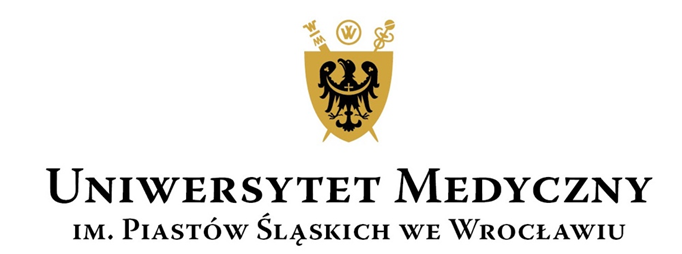 Katedra Psychiatrii UMW50-367 Wrocław, Wybrzeże L. Pasteura 10faks 71 / 784-16-02e-mail: blazej.misiak@umw.edu.plKatedra Psychiatrii UMW50-367 Wrocław, Wybrzeże L. Pasteura 10faks 71 / 784-16-02e-mail: blazej.misiak@umw.edu.plNazwa przedmiotu zamówieniaNazwa przedmiotu zamówieniaWartość netto PLNVAT(podać w % - jeżeli dotyczy)Wartość brutto PLN1Rekrutacja i ocena kwestionariuszowa 3000 zdrowych respondentów w ramach projektu OPUS (OPUS.C233.22.002), na potrzeby Katedry Psychiatrii Uniwersytetu Medycznego we Wrocławiu.